Publicado en Madrid el 17/06/2020 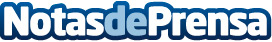 Antonio Benítez Ostos: "La especialización en la abogacía es garantía de éxito"Antonio Benítez Ostos, abogado especialista en derecho administrativo y contencioso – administrativo, Director de administrativando y profesor de Derecho Público en reputadas Universidades Privadas, explica los requisitos que, a su juicio y según ha podido observar a lo largo de su trayectoria, reúnen los abogados más reconocidos en su área de especialidadDatos de contacto:Antonio Benítez Ostos676160711Nota de prensa publicada en: https://www.notasdeprensa.es/antonio-benitez-ostos-la-especializacion-en-la Categorias: Nacional Derecho Finanzas Recursos humanos Universidades http://www.notasdeprensa.es